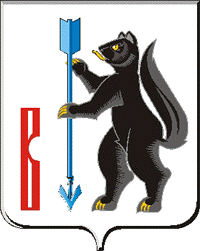 АДМИНИСТРАЦИЯ ГОРОДСКОГО ОКРУГА ВЕРХОТУРСКИЙП О С Т А Н О В Л Е Н И Еот 29.11.2012г. № 1441г. Верхотурье  Об утверждении Положения о родительской плате за оказание услуг по дополнительному образованию детей,предоставляемых Муниципальным бюджетным образовательным учреждением дополнительного образования детей«Верхотурская детская школа искусств»     На основании Гражданского кодекса Российской Федерации, Федерального закона от 06 октября 2003года № 131-ФЗ «Об общих принципах  организации местного самоуправления в Российской Федерации», Закона Российской Федерации от 10 июля 1992 года  № 3266-1 «Об образовании», руководствуясь  статьей 26 Устава городского округа Верхотурский,ПОСТАНОВЛЯЮ:    	1.Утвердить Положение о родительской плате за оказание услуг по дополнительному образованию детей, предоставляемых Муниципальным бюджетным образовательным учреждением дополнительного образования детей «Верхотурская детская школа искусств» (прилагается).   	2.Постановление вступает в силу с 01 января 2013 года.   	3.Опубликовать настоящее постановление в газете «Верхотурская неделя» и разместить на официальном сайте городского округа Верхотурский.  	 4.Контроль исполнения настоящего постановления возложить на заместителя главы Администрации городского округа Верхотурский по социальным вопросам Бердникову Н.Ю.Глава Администрациигородского округа Верхотурский                                                         С.И.  Лобусов                                                                                                 УТВЕРЖДЕНО                                                                                                                                                                                                                  постановлением Администрации                                                                              городского округа Верхотурский                                                                                                                          от 29.11.2012г. № 1441                                         « Об утверждении Положения о родительской плате                               за оказание услуг по дополнительному   образованию детей,                                                             предоставляемых Муниципальным бюджетным образовательным                                             учреждением дополнительного образования детей                                                             «Верхотурская детская школа искусств»»П О Л О Ж Е Н И Ео родительской плате за оказание услуг по дополнительному образованию детей, предоставляемых Муниципальным бюджетным образовательным учреждением дополнительного образования детей «Верхотурская детская школа искусств».1.ОБЩИЕ ПОЛОЖЕНИЯ     1.1.Положение о  родительской плате за оказание услуг по дополнительному образованию детей, предоставляемых Муниципальным бюджетным образовательным учреждением дополнительного образования  детей «Верхотурская детская школа искусств» (далее – Положение) разработано на основании Гражданского кодекса Российской Федерации, Федерального закона от 06 октября 2003года № 131-ФЗ «Об общих принципах  организации местного самоуправления в Российской Федерации», Закона Российской Федерации от 10 июля 1992 года  № 3266 –1 «Об образовании».     1.2.Положение регламентирует порядок внесения родительской платы за оказание услуг по дополнительному образованию детей, предоставляемых Муниципальным бюджетным образовательным учреждением дополнительного образования детей «Верхотурская детская школа искусств» (далее -Учреждение).    1.3.Положение разработано в целях обеспечения, развития и совершенствования предоставляемых услуг, укрепления материально-технической базы Учреждения.     1.4.Взаимоотношения между Учреждением и родителями (законными представителями) регулируются договором на оказание услуг по дополнительному образованию детей (прилагается).2.ПОРЯДОК РАСЧЕТА РАЗМЕРА ОПЛАТЫ     2.1.Размер платы определяется на основе расчета экономически обоснованных затрат,     необходимых для оказания  услуги, с учетом требований к качеству оказания услуг и конъюнктуры рынка. Плата определяется в процентном отношении к расходам на обучение одного учащегося и определяется по формуле:П = (СО/9) х ДС, где:П - плата за услуги по обучению в рублях в месяц;СО –  себестоимость обучения одного учащегося в год ( в рублях);9 – количество месяцев в учебном году;ДС – доля средств родителей (законных представителей), рассчитывается от общих расходов и составляет не более 20% ( проценты устанавливаются Советом школы). При установлении платы сумма округляется до целых сотен рублей.     2.2.Расчет себестоимости на обучение одного учащегося в год определяется по формуле:СО = (БА/ КУ), где:СО –   себестоимость обучения одного учащегося в год ( в рублях);БА –50% от выделенных бюджетных ассигнований на плановый период на содержание школы за счет бюджета городского округа Верхотурский ( в рублях);КУ – среднегодовое количество учащихся в школе.Себестоимость обучения может меняться в связи с индексацией цен и инфляцией.                             3.ПОРЯДОК ВНЕСЕНИЯ РОДИТЕЛЬСКОЙ ПЛАТЫ     3.1.Расчетным периодом для внесения платы является один календарный месяц, срок внесения платежей устанавливается до 15 числа месяца, следующего за расчетным.     3.2.Плата вносится родителями (законными представителями) ежемесячно в течение учебного года в установленном размере на расчетный счет Учреждения, открытый в Финансовом управлении Администрации городского округа Верхотурский, путем перечисления  денежных средств через учреждения банка.     3.3.Начисление платежей осуществляет бухгалтерия  Управления культуры и молодежной политики администрации городского округа Верхотурский.      3.4.В случае болезни учащегося (или отсутствия по другой уважительной причине) продолжительностью не менее трех календарных недель при наличии медицинской справки (документа, подтверждающего отсутствие) оплата за время болезни не взимается.      3.5.В случае временных материальных затруднений родителям (законным  представителям) может быть предоставлена отсрочка платы за обучение на определенный период на основании  заявления на имя директора школы .4.ПРЕДОСТАВЛЕНИЕ ЛЬГОТ ПО ОПЛАТЕ ЗА ОБУЧЕНИЕ.     4.1Льгота предоставляется  следующим  категориям  учащихся:    детям инвалидам всех групп инвалидности -  50%;     детям-сиротам  и опекаемым- 50%;     за обучение второго ребенка из многодетной семьи- 50%.     4.2.Предоставление льгот по родительской плате за обучение осуществляется на основании заявления родителей (лиц их заменяющих) и документов, подтверждающих право на льготу.     4.3.Льгота предоставляется с первого числа месяца, следующего за месяцем, в котором были предоставлены документы, подтверждающие право на неё.    4.4.Льготы по внесению родительской платы за обучение устанавливаются ежегодно.    4.5.Размеры о предоставлении льгот оформляются приказом по Учреждению.5.КОНТРОЛЬ ЗА ИСПОЛЬЗОВАНИЕМ  СРЕДСТВ РОДИТЕЛЬСКОЙ ПЛАТЫ     5.1.Контроль за использованием средств родительской платы  осуществляет главный распорядитель бюджетных средств - Управление культуры и молодежной политики администрации городского округа Верхотурский.6.ЗАКЛЮЧИТЕЛЬНЫЕ ПОЛОЖЕНИЯ     6.1.Расходование средств, полученных от платы  направляется на возмещение части текущих расходов Учреждения, связанных с образовательным процессом, укреплением материально-технической базы и содержанием имущества.      6.2.Учреждение своевременно и  в доступном для ознакомления месте предоставляет физическим лицам необходимую и достоверную информацию о возможности и условиях получения услуги, а также о размере и порядке оплаты за их оказание.      6.3 Размер родительской платы устанавливается постановлением администрации городского округа Верхотурский.Приложениек Положению о родительской платеза оказание  услуг по дополнительному образованию детей,предоставляемых Муниципальным бюджетным образовательнымучреждением дополнительного образования детей«Верхотурская детская школа искусств» ДОГОВОРна оказание услуг по дополнительному  образованию детей  «______» __________________20  г.                                                                                             №____ г.Верхотурье            Муниципальное бюджетное образовательное учреждение дополнительного образования детей  «Верхотурская детская школа искусств» (лицензия ___________________________________ _____________________________________________________________________________________), в лице директора ________________________________________________________________, действующего на основании Устава, именуемое в дальнейшем «Учреждение», с одной стороны, и родитель (законный представитель)_______________________________________________________учащегося____________________________________________________________________________, именуемый в дальнейшем «Родитель», с другой стороны, заключили настоящий договор о нижеследующем:I. Предмет договора международных конкурсах, фестивалях, олимпиадах;п) частичная выплата заработной платы преподавателям; р) прочие расходы и услуги.учреждением, и другими документами, регламентирующими организацию образовательногопроцесса. Второй экземпляр договора получил. __________________________________ _______________________ ________________ (Ф.И.О. законного представителя несовершеннолетнего) (подпись) (дата)       1.1. «Учреждение» предоставляет, а «Родитель» оплачивает  услуги по дополнительному образованию учащегося  по направлению _________________________________________________ _____________________________________________________________________________________.2. Обязанности сторон      2.1. «Учреждение»:      2.1.1. Знакомит «Родителя» с документами, регламентирующими деятельность «Учреждения».      2.1.2. Создает благоприятные условия для интеллектуального, нравственного, эмоционального и физического развития личности учащегося, всестороннего развития его способностей, гарантирует свободу прав учащихся.      2.1.3. Несет ответственность за жизнь и здоровье учащегося во время образовательного процесса, соблюдениеустановленных санитарно-гигиенических норм, правил и требований.      2.1.4. Гарантирует освоение знаний в рамках учебного плана,  программ обучения соответствующего уровня.      2.1.5. Обеспечивает выдачу свидетельств государственного образца учащемуся, прошедшему полный курс обученияи успешно сдавшему аттестацию по программе соответствующего уровня.      2.1.6. Предоставляет родителям  возможность знакомиться с ходом и содержанием образовательного процесса, итогами успеваемости  учащегося.      2.1.7. Совершенствует материально-техническую базу для полноценного учебно-воспитательного процесса исоздания условий для комфортного и гармоничного развития личности учащегося.      2.1.8. Восполняет материал занятий, пройденный за время отсутствия учащегося по уважительной причине, впределах объема услуг, оказываемых в соответствии с разделом 1 настоящего договора.      2.1.9. Ежегодно составляет смету доходов и расходов по родительской плате.      2.1.10. Ведет учет всех операций по использованию родительской платы.      2.2 «Родитель»:2.2.1. При поступлении в школу и в процессе обучения своевременно предоставляет все необходимые документы, предусмотренные Уставом «Учреждения».      2.2.2. Извещает об уважительных причинах отсутствия учащегося на занятиях.2.2.3. Создает благоприятные условия для выполнения домашних заданий и самообразования.2.2.4. Обеспечивает  учащегося необходимыми материалами, канцелярскими принадлежностями и т.д.2.2.5.  Совместно с «Учреждением»  контролирует обучение ребенка.2.2.5. Несет материальную ответственность согласно действующему законодательству за материальный ущерб,причиненный «Учреждению» по вине учащегося.2.2.6. Посещает родительские собрания, в том числе общешкольные.2.2.7.  Посещает «Учреждение»  по вызову администрации или педагогических работников.       2.2.8. Своевременно вносит родительскую плату за обучение учащегося.3. Права сторон      3.1. «Учреждение»  имеет право:3.1.1. Определять программу развития «Учреждения, содержащие формы и методы образовательнойработы, корректировать учебный план, выбирать учебные программы, курсы, учебники.3.1.2.  Устанавливать режим работы «Учреждения» (сроки каникул, расписание занятий, их сменность,продолжительность учебной недели и т.д.) в соответствии с Уставом «Учреждения».      3.1.3.  Поощрять учащегося или применять методы дисциплинарного взыскания в соответствии с Уставом «Учреждения» и Правилами внутреннего трудового распорядка.3.2. «Родитель»  имеет право:3.2.1. Знакомиться с учебными планами,присутствовать, с согласия администрации «Учреждения», на уроках.3.2.2.Консультироваться с преподавателями, руководителем отделения, заместителями директора, директором.3.2.3. Участвовать в управлении «Учреждением»  в соответствии с его Уставом.3.2.4.  Обращаться в «Учреждение» за информацией о расходовании родительской платы.4. Оплатауслуг4.1. Родительская плата в размере ________ рублей в месяц  вносится  до 15 числа месяца, следующего за расчетным.        4.2. Средства, полученные от родительской  платы, расходуются на возмещение части текущих расходов Учреждения, связанных с образовательным процессом, укреплением материально-технической базы и содержанием имущества.       4.3. Родительская плата  в период летних каникул (июнь, июль, август) не вносится.5. Срок действия договора      5.1.  Настоящий договор вступает в силу с_________________________________ и действует до____________________________.6. Ответственность сторон      6.1. За неисполнение или ненадлежащее исполнение условий настоящего договора стороны несут ответственность в соответствии с действующим законодательством Российской Федерации.7. Дополнительные условия7.1.Настоящий договор может быть расторгнут сторонами в порядке, предусмотренном действующим  законодательством Российской Федерации.7.2. Все изменения и дополнения к настоящему договору заключаются в письменной форме в двух экземплярах, по одному для каждой из сторон.         7.3.  Все   вопросы, не урегулированные настоящим договором, подлежат разрешению путем переговоров «Учреждения» и «Родителя». При отсутствии согласия на переговорах они подлежат разрешению в порядке, установленном  действующим законодательством.       7.4.  Настоящий договор составлен в двух экземплярах, по одному для каждой из сторон, имеющих одинаковую юридическую силу.8. Юридические адреса и подписи сторон«Учреждение»«Родитель»Муниципальное бюджетное образовательное учреждение дополнительного образования детей «Верхотурская детская школа искусств»624380, Свердловская область, г.Верхотурье, ул.Свободы, д.2ИНН 6640003184, КПП 664001001р/с 40701810600001176240 в ГРКЦ ГУ Банка России по Свердловской области г.ЕкатеринбургБИК 046577001Директор____________ (_________________)_________________________________________ (фамилия, имя, отчество)Паспорт _____________________________________ Выдан ____________________________________ «______»  ______________________  ________г.Адрес:____________________________________ __________________________________________ _____________________ (_________________)